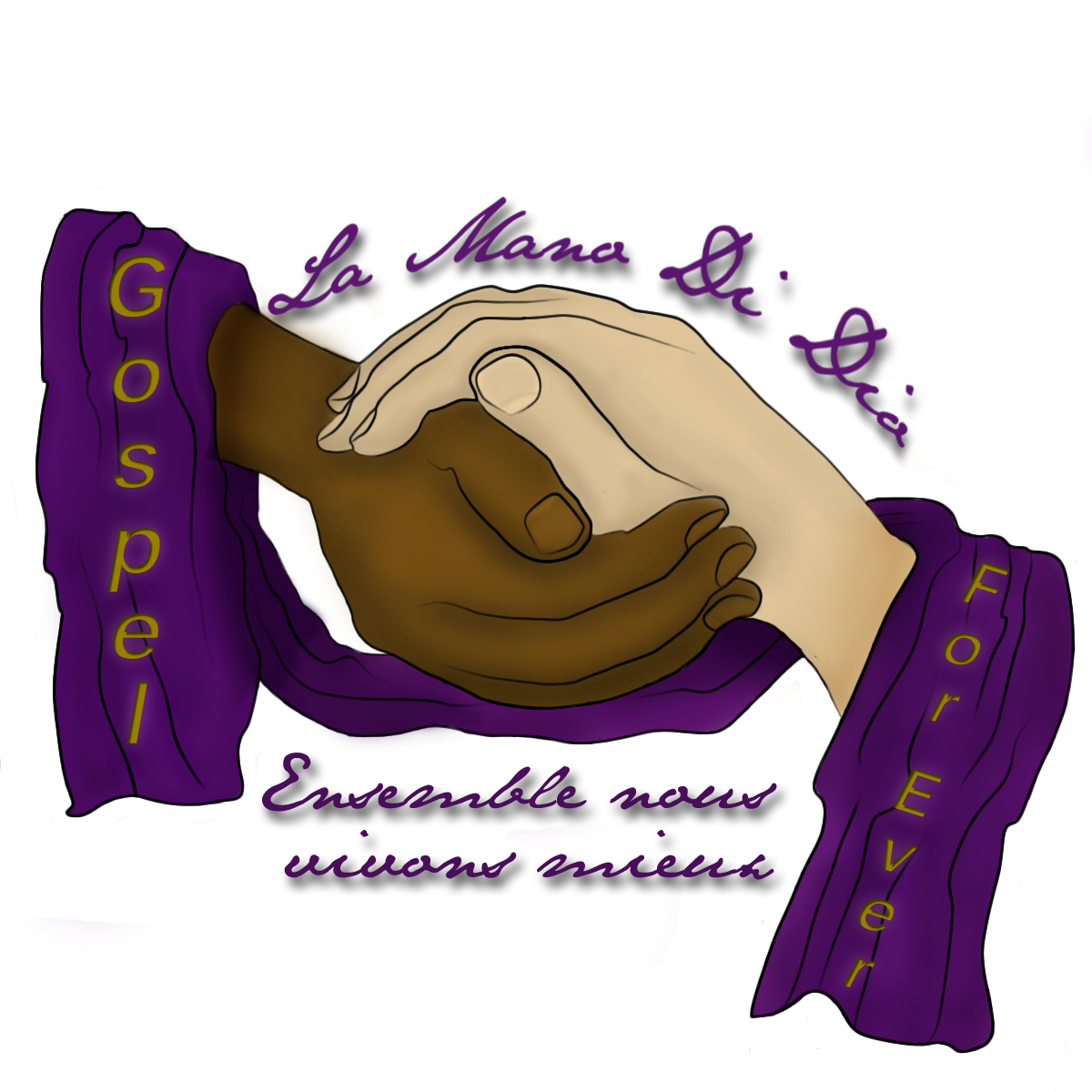 Nom :…………………………Prénom :…………………………………………Date de naissance :……………Adresse:…………………………………………Code Postal :…………………………………Ville……………………………Tél………………………………Mobile :……………………………………….Adresse Mail :……………………………………………………………………..Je m’inscris aux ateliers suivants :Cochez la case susceptible de vous intéresserAtelier cordes (Guitare) Mardi millenium 17h30 à 22h3017h30-18h30 : Initiation débutants18h30-19h 30 : Niveau intermédiaire 19h30-20h30 : Perfectionnement/confirmé20h30-22h30 : Atelier Soul and Voice (Guitare-voix)Début des cours le mardi 1er  octobre 2019Décompte tarifs       En une seule fois                  en 3 fois encaissable en décembre ; mars et juinDes photos et vidéos qui seront prises dans le cadre de l’activité de l’association seront utilisées uniquement pour promouvoir nos activités. Toute inscription est définitive. Aucun remboursement ne sera effectué si vous arrêtez en cours d'année. La signature vaut acceptation des conditions ci-dessus.Signature (Des parents pour les enfants mineurs)Percussion(Africaine-Espagnole-Orientale-latino……)Nom :…………………………Prénom :…………………………………………Date de naissance :……………Adresse:…………………………………………Code Postal :…………………………………Ville……………………………Tél………………………………Mobile :……………………………………….Adresse Mail :……………………………………………………………………..Jeudi (Algeco du Millenium)18h30-19h30 : Initiation19h30 -20h 30 : IntermédiaireTarif Percussion      En une seule fois                  en 3 fois encaissable en décembre ; mars et juinCoaching de groupe : 15 € par personne du groupe pour 1h45 (nous contacter)Des photos et vidéos qui seront prises dans le cadre de l’activité de l’association seront utilisées uniquement pour promouvoir nos activités. Toute inscription est définitive. Aucun remboursement ne sera effectué si vous arrêtez en cours d'année. La signature vaut acceptation des conditions ci-dessus.Signature (Des parents pour les enfants mineurs)TarifsGuitare/Technique VocaleInscription/trimestre90 eurosMontant total de l’inscription270 eurosNuméro chèque associatifDéduction Passeport associatif mairie IDAChèque jeune IsèreTotal à payerTarifPercussionInscription/Trimestre94 €Montant annuel282 €Numéro chèque associatifDéduction Passeport associatif mairie IDAChèque jeune IsèreTotal à payer